LOCAL ECONOMIC DEVELOPMENT PLANMunicipality:        GAVARCountry:     Republic of ArmeniaSlogan :     Sunlight waterDate :   01.03.2019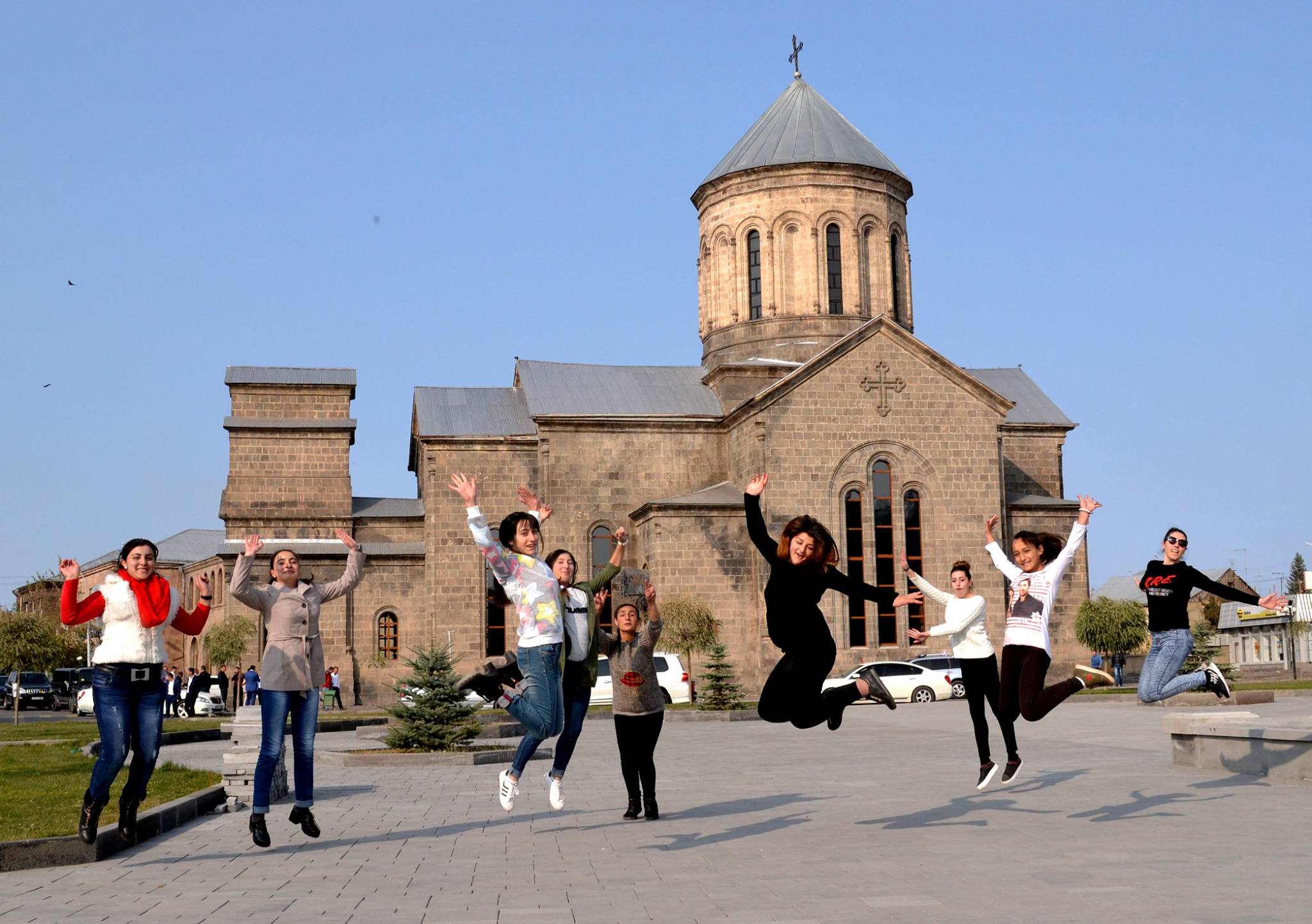 PrefaceBy joining "The Mayors for Economic Growth" initiative, the head of community has been given a new opportunity to become an active initiator of economic development and job creation at the local level. The local economic development team has identified ways in which entrepreneurs can support new jobs as a result of organized meetings. Possible prerequisites for economic growth at local level have been developed in agriculture, tourism and renewable energy fields. As a result of the dialogue, a new platform for the implementation of community-private partnership projects has been created. As a result of organizing activities for LED plan development and collecting relevant data, now the community council has information on educational, cultural, banking, entertainment, business and other organizations of the community. It is a new action for the LEDP community and a new stage of development that can be implemented within the defined deadlines. As a Head of Community, my goal is to create a community with clean, verdant, renovated entertainment places, with recognizable traditional dishes, developed agriculture and invested with the latest technology for the residents of the community within the framework of LED plan, the five-year plan of development of the community and other projects.Head of Gavar community      Gourgen MartirosyanName: Varsenik KhachatryanTitle:  Chief specialist of the legal department at Gavar municipality              LED officerAddress: c. Gavar Gr. Lusavorich12Telephone: 094776096Fax:E-mail:  kroyan1970@gmail.comWebsite: gavariqaghaqapetaran.amExecutive SummaryThe slogan of the local economic development plan is “Sunlight water”, which speaks about the strengths of the community - the number of solar days and fresh drinking water. By joining the project, the community has gained new positive impetus and new approaches within the framework of community-based business partnerships. The Municipality already has information on community natural resources, business entities, farmers, and other sectors. Vision of development of the communityGavar is a favourable community for education, culture, agriculture, domestic and ingoing tourism, it has good investment environment and preconditions for the development of solar energy sector.Main objectives1. There are favorable conditions and investment environment for solar energy development.2. Promote the development of livestock sector in agriculture.3. Developed domestic and ingoing tourism in the community. To become one of the leaders in the region in the field of solar energy development. Gavar community has joined the EU "Covenant of Mayors" initiative and has undertaken a voluntary commitment to reduce greenhouse gas emissions by 30 per cent in 2030 through energy efficiency measures, increased energy efficiency and greater use of renewable energy resources․ The municipality owns a land of energy significance and is looking for investors, donors or cooperation with international donor organizations. Taking into consideration the climatic characteristics of Gavar community and the high level of employment of the population in agriculture in the community, it is possible to develop cattle breeding in agriculture to produce high quality meat products. The community has opportunities to develop domestic and foreign tourism. By presenting historical-cultural sites and traditional dishes in a best way in order to attract tourists. Within the framework of "Mayors for Economic Growth" initiative Gavar municipality will allocate funds in its LEDP Action Plan as defined by law - from community budget and donor organizations.Abbreviations, List of Tables and FiguresEU - European UnionNGO - Non-Governmental OrganizationCSO - Civil Society OrganizationLED - Local Economic Development:CNPO - Community Non-Profit OrganizationLGU - Local Governmental UnitIT - Information TechnologiesSWOT -  Strengths, Weaknesses, Opportunities and ThreatsLEDP - Local Economic Development PlanSME DNC -  Small and Medium Business Development National CenterList of Tables and FiguresTable 1: Presentational Table for Private Sector CompaniesTable 2. Assessment of Local CooperationTable 3. Growth Sectors (Sub-sectors) & their Challenges Table 4. Access to FinanceTable . 6 Private Sector Needs in Area of Land and InfrastructureTable 7: Regulatory and Institutional FrameworkTable 8. Current situation of the market of qualified labour forceTable 8B: How the Local Area is organised to Balance Required Skills and Employment Opportunities – System AnalysisTable 9: How the Local Area is Perceived by Its CitizensTable 11. Action PlanTable 12. Financing SchemeContentIntroduction to the Plan  Gavar community (Qyavar or New Bayazet) is the regional center of Gegharkunik region of the Republic of Armenia. It is located 93 km / 1 hour 20 minutes from Yerevan, 106 km from Zvartnots airport and 36 km from Sevan railway station. Gavar is located at an altitude of up to 2000 meters above sea level, the highest peak of Azhdahak is 3597 meters. According to the Statistical Department, the population is 29,146 people, of which 55% are female, and 45% are male. The number of able-bodied population is 22228, of which 6800 people go to seasonal work. The unemployment rate in the community is 49%, the number of registered employees is 7800,the population of Gavar community has grown by 13% compared to 2012.Gavar community council of Gegharkunik region has joined the EU "Mayors for Economic Growth" project on 21.08.2017 by the decision No. 39-A.By joining the EU "Mayors for Economic Growth" initiative, the community will be able to manage local economic development as well as benefit from exclusive support services.  Private sector and civil society organizations have never participated in the development of the Community Five-Year Development Program and other programs.LEDP relates to Community Five-Year Development Program and other programs only from the perspective of collecting relevant data, as it is new action model to use the unique advantages of the community, which can boost economic growth, development and employment, which also gives the community leader a chance to become an active initiator for economic development and job creation at the local level.After the start of the project community-based research, meetings with private entrepreneurs, business entities, educational systems,NGOs and CSO representatives were held and possible options for the development of the economy were discussed.During the meetings, the LED plan was developed with the participation of the economic development officer, 1 representative of the municipality, 1 member of the council of elders and a CSO representative from "Nor Bayazet" charitable foundation. LEDP has provided a unique opportunity for the private sector and CSO representatives to participate in both the development of the plan and the implementation and monitoring of the plan. Process of Local Economic Development Plan Development"Mayors for Economic Growth" initiative the main goals  and actions have been developed  jointly with partners formed  during the meetings The LEDP was developed based on the results of the analysis and meetings. ։ During the analysis it was used RA Gegharkunik region 2017-2025 development strategies other official data.https://www.edraft.am/files/project_file/1/14872484964754.doc/Data collection and study, as well as the analysis of the basics of M4EG was carried out by the group.  Discussions were held on possible options for energy efficiency and energy saving, green energy development opportunities Nara Barkhudaryan  representative of the Solaron  solar panels producer organization, as well as farmers of the prospects of agriculture development  with Arayik Gasparyan, Khachatur Dadoyan, Hamazasp Petrosyan ,Sosin Jamharyan,Mkrtich Sargsyan. According to the farmers, the increase in the number of livestock in the community will enable the development of production of meat and dairy products. While improving LEDP the prospects for the development of domestic and foreign tourism were discussed in the community, an agreement with “Hand of hope” SNGO was reached to register the historical and cultural sites of the community, to collect materials, to create a Facebook page. To record a video about Gavar community and disseminate it through social and other networks. The issues of provision a territory for “Mets Pour” festival in Gavar and presentation traditional dishes of the community in pavilions were discussed with the representative of “World Vision International” international benevolent organisation.During the preparatory works and meetings of the LEDP, the reconstruction works of Buniatyan Street started on 15.10.2018 with the financial support of "Zakharyan" charity fund, and the renovation of the street created an opportunity for infrastructure development in the adjacent area and the creation of 5 new businesses with the support of the Municipality. The procedure about the investments of renovated entertainment centre and newly created jobs was discussed with Gagik Gharabaghtsyan, the representative of P/E Garnik Gapoyan.In the Municipality building was organized 4 meetings with community՛s businessmen and representatives of Gavar State University,Agricultural College, Community Employment Service,CSO, CSOs and as a resulte  was developed the LEDP after long discussion with partners. Video about the meetingshttps://www.youtube.com/watch?v=feriii-ida4&t=1s Meetings were held with the representatives of the EU M4EG project. Issues related to possible areas of economic development in the community, LEDP elaboration, community SWOT analysis and activities were discussed. The LEDP working group and participants performing activities will have their active contribution in the plan implementation in accordance with the Action Plan and the Internal Monitoring Plan. Local Economic AnalysisAnalysis of Local Economic Structure Historic sites of Gavar are the Saint Astvatsatsin of Gavar (1902-1905) / Saint Karapet (1848th) / Surb Astvatsatsin of Hatsarat (1893). Information on the history of Gavar can be obtained from the Gavar Regional Studies Museum․ The process of registration and coverage of historic-cultural sites has been launched within the framework of LEDP which will promote tourism development. According to the director of Hotel "Ara-Nare" LLC and the representatives of public catering organizations, tourists' visits have become noticeable in the community, there is a need of high-class rooms in hotels and entertainment places. An agreement was reached with tour operators to organize cognitive meetings and tours in the municipality.The total administrative area of ​​the community is 25.013 hectares, of which 22.660 hectares are of village significance, 1482 hectares of residential areas and 212.8 hectares of industrial and entrails use lands. The area of community land used is 5084 hectares of arable land, 3553 hectares of grassland, 12003 hectares of pastures, of which the lands of community and state ownership are as follows: arable land - 2680 hectare, grassland - 1380 hectare, pasture - 12003 hectare. The arable land belonging to the citizens is 2399 hectares, grassland – 2173 hectares. The arable land leased by the municipality is 1509 hectares, grassland - 710 hectares, pasture - 3751 hectares. The procedure of land consolidation is carried out by the agricultural department of the municipality, according to the Head of the department the consolidation has enabled an increas of the demand for leased land. Agriculture has the most development tendency in Gavar. In the community there is a high rate of population employment in the fieldwork and livestock breeding. According to the National Statistical Service of the Republic of Armenia / 2018 / the number of supporting households is 6950, 783 are mainly engaged in cattle breeding, 64 of which are microeconomics. The number of large and small cattle is 11630, which has a tendency to increase. In 2018 compared to 2016 meat prices increased by approximately 25%. Farmers' supply of livestock with drinking water will be solved within the framework of the Regional development plan. An agreement was achieved to establish inter-community co-operation between Gavar, Lchap and Tsovazard communities. By using Akna lake water drainage network, installing intestines and carrying out other improvements it will be possible to construct slaughterhouses, organize production of meat as well as dairy products․ The number of solar days is about 330 days per year which is the strength of the community; the community has also resources of fresh drinking water, mineral water, as well as basalt stone. The community owns 2.3800 ha lands of energy significance, in order to involve investors an information will be posted on the website of the municipality. Meetings on energy efficiency will be organised for businessmen. The Medical Center operates in the community with a staff of 120 people (including 90 nurses), a polyclinic with 120 employees, 12 pharmacies, 8 dental, 1 health and 1 rehabilitation centers. In the region, the community is the only one with its educational institutions: Gavar State University, Agricultural and Medical Colleges, as well as a music college where 304 people work.The community has 8 schools with 426 employees. The number of employees of the municipality and the CNPO is 268. The municipality implements garbage disposal and sanitary cleaning. The working capital of the "Nor Bayazet Development" community non-profit charitable foundation, established by the municipality, amounts to 25-27 million AMD. The objective of the community is development and job creation. An average of 8-10 workplaces were created in 2013-2017. The funds were initially funded by donations from community residents. Provision of property for educational and cultural institutions, landscaping and construction works were implemented with the creation of seasonal jobs. Work plans for 2018 include the completion of the construction of the central square and the creation of new jobs by establishing eco parks, part of the profits of which will be used for the solution of community problems and social programs. There are 20 industrial, 10 construction companies, 2 hotels, 11 food service centers and 1 real estate agency in the community․In the table below you can find the list of the organizations operating in other fields in the community.Table 1: Presentational Table for Private Sector CompaniesAssessment of Local CooperationThere is no business association in the community, so there is no partnership between enterprises. The Community has a Council for Economic Development, which unites farmers, commercial organizations, producers, community-based enterprises, NGOs, CSOs, and which will be a new impetus for the development of the economy.Table 2. Assessment of Local Cooperation6.3 Business-friendly, Transparent and Corruption-Free AdministrationThe Community Economic Development Council has just been formed and has no experience of working with and sharing information with enterprises. Apart from community leader meetings, there is no other format of collaboration to improve the business-friendly environment. The community does not have space for arranging meetings with businessmen. All tenders announced by the municipality are published on the website and all stakeholders can participate in the opening of the quotes.The municipality has sufficient conditions to be aware of community meetings and public discussions, to participate and present proposals.For this purpose, the community's official website is used "Kyavar" TV Company, where detailed information on the activities of the municipality and community council is being addressed.All community council meetings are broadcast online. /http://www.gavariqaghaqapetaran.am/“Scientific research center of the historical and cultural heritage” SNCO has developed and submitted to the coordination of the municipality certain zones of historical-cultural monuments located on administrative borders of Gavar, which will create an opportunity for tourism development. The community owns 2.38 ha lands of energy significance. Due to installation of solar photovoltaic panels PNCO subordinate to the community and the municipality will connect to the network; the municipality will have savings of funds which will be directed to the implementation of new economic plans/ ideas in future and it will become one of the leaders in the region in renewable energy fieldTable 3. Growth Sectors (Sub-sectors) & their ChallengesPublic hearings to promote renewable energy development and introduction of photovoltaic plants will provide a sufficient basis for increasing energy efficiency in the community.6.4 Access to FinanceThere are 11 banking and credit  organizations in the community that provide loans to businesses, starting from 50000 AMD, depending on the availability of real estate and type of credit. In order to promote agriculture, loans are provided starting at 5%. Agricultural loans for 16% are subsidized by 8%. There are consumer loans ranging from 14% to 24%, and there are types of loans in foreign currency. In order to develop business and create jobs in the community, the LED Council will also include the financial market for the implementation of community and private sector projects. Commercial banks in the community have business loans for agricultural development.Table 4. Access to FinanceThere is a need to mitigate the credit policy in banks, eliminate commissions completely, provide separate window for serving entrepreneurs and borrowers, as well as improve quality.6.5 Land and InfrastructuresBusiness development brings with it a growing demand for community land and infrastructure lease. The main demand is for pastures and cultivated lands by the citizens engaged in agriculture, which brings with it the regulation of land acquisition. The community has a demand for agricultural lands, pasture roads alignment and agricultural tractor parks. The "House of Culture" CNPO, which is subordinate to the municipality, has areas that can be provided to meet the needs of the private business or to implement activities for the next 6 years after its renovation. The community has 2 public domain areas that can be developed.Table 6: Private Sector Needs in Area of Land and Infrastructure6.6	Regulatory and Institutional FrameworkThe services provided to the citizens at the Municipality are implemented with immediate contact with community servants. A new document circulation system has been introduced, which has reduced the dependency from community servants. The local fees and rates are approved by the council with minimum threshold, contributing to the possible increase in tax payers.Table 7: Regulatory and Institutional Framework6.7 Skills and Human Capital, InclusivenessMunicipality implements only pre-school education. Most of households in the community are engaged in agriculture. The municipality organizes workshops at the Agricultural College on supporting the requalification of dairy technologies for the citizens engaged in agriculture.A cooperation framework was created to carry out re-qualification trainings at Gavar State University and Agricultural collage with the support of the municipality. According to the data of Employment Centre the number of registered unemployed people in the community is 1572, 1007 of which are women. During 2017, 94 unemployed people were employed, 25 of them are unemployed people trained by employment programs, employment center carries out trainings without cooperating with private business. In 2016 a job fair was organized in the community. As a result of the job fair 31 unemployed people were employed. In 2018 within the State program of regulation of employment it is envisaged to provide assistance to unemployed people to get another job, to provide financial assistance to people who are not competitive in the labour market to visit the employers, to provide assistance to rural economies by promoting seasonal employment. By existence of these programs there is no employer-employment center cooperation. In the labour market there is a demand of doctors of various specializations, seasonal labour migration has positive and negative impact on economy – by absence of specialists and inflow of transfers. The number of beneficiaries in the community is 1131 families. The level of unemployment is high in the community. Table 8B: How the Local Area is organized to Balance Required Skills and Employment Opportunities – System AnalysisTable 8B: How the Local Area is organized to Balance Required Skills and Employment Opportunities – System Analysis6.8 External Positioning and Marketing During the last years the community has entered a new development stage, the building conditions of the organizations subordinated to the community were renovated, the lighting network is improved, a new theater building was built, the central square is being built, greenery and tree planting works are organized every year, yard playgrounds were built, parks were renovated, events for kids are organized in the gardens in summer. The community is famous for  its traditional dishes Qyavar's qyufta, pahlavas and noodles in the whole republic․ Within the framework of LEDP the renovation of Buniatyan street by “Zakharyan” benevolent foundation gave the opportunity to provide the adjacent garden for organising “Mets Pour” festival. During the festival the tourists’ interest towards the historical-cultural sites and traditional dishes was noticeable. “Mets Pour” is a traditional potato cooking ritual of the community population which is served with other traditional dishes. The festival has already become traditional in the community which is organised within the framework of “World Vision International” international benevolent organisation and UNDP of rural communities.https://www.youtube.com/watch?v=cWO0DmWdY7gThe community does not have a developed brand and marketing strategy.Table 9: How the Local Area is Perceived by Its CitizensSWOT analysisVision and objectivesVision Gavar is a favorable community for education, culture, agriculture, domestic and ingoing tourism,it has good investment environment and preconditions for the development of solar energy sectorMain objectives1. There are favorable conditions and investment environment for solar energy development.2. Promote the development of livestock sector in agriculture.3. Developed domestic and ingoing tourism in the community.Action PlanTable 11. Action plan Financing SchemeTable 12. Financing SchemeMonitoring MechanismsTable 12. Internal monitoring plan of the actions presented in Table 11AnnexesAnnex 1. Actions descriptions Annex 2․ List of meetings and discussions with the participants to develop LED PlanAnnex 3.  Working group of the development of Local Economic Plan1. VarsenikKhachatryan – Local Economic Development Officer2. Ruben Kokhpetsyan – Assistant to Head of Gavar community3.TigranBrsikyan – Chief specialist of Gavar municipality4. Arman Marukhyan – Director of “Community benevolent foundation for development of Nor Bayazet”HEAD OF GAVAR COMMUNITY OF GEGHARKUNIK REGION OF THE REPUBLIC OF ARMENIAGavar community of Gegharkunik region of the Republic of ArmeniaRA, Gegharkunik region, city Gavar, (0264)23423, (0264)22338, info@gavariqaghaqapetaran.amO R D E RDecember 29, 2017, N 190-AON CREATING A WORKING GROUP Guided by Point 24 of Article 35 of the Law of the Republic of Armenia “On local self-government”, I orderIn order to implement the works within the framework of EU project “Mayors for Economic Growth” to create a working group with the followingcomposition:GrigorBoshyan – Deputy Head of Gavar communityVarsenikKhachatryan – Local Economic Development officerRuben Kokhpetsyan – Assistant to Head of Gavar communityTigranBrsikyan – Chief specialist of Legal-Economical division of Gavar municipalityArman Marukhyan – Director of “Community benevolentfoundation for development of Nor Bayazet”GrigorDashtoyan – Member of the Elder of Gavar communityMayor	GurgenMartirosyanDecember 29, 2017City Gavar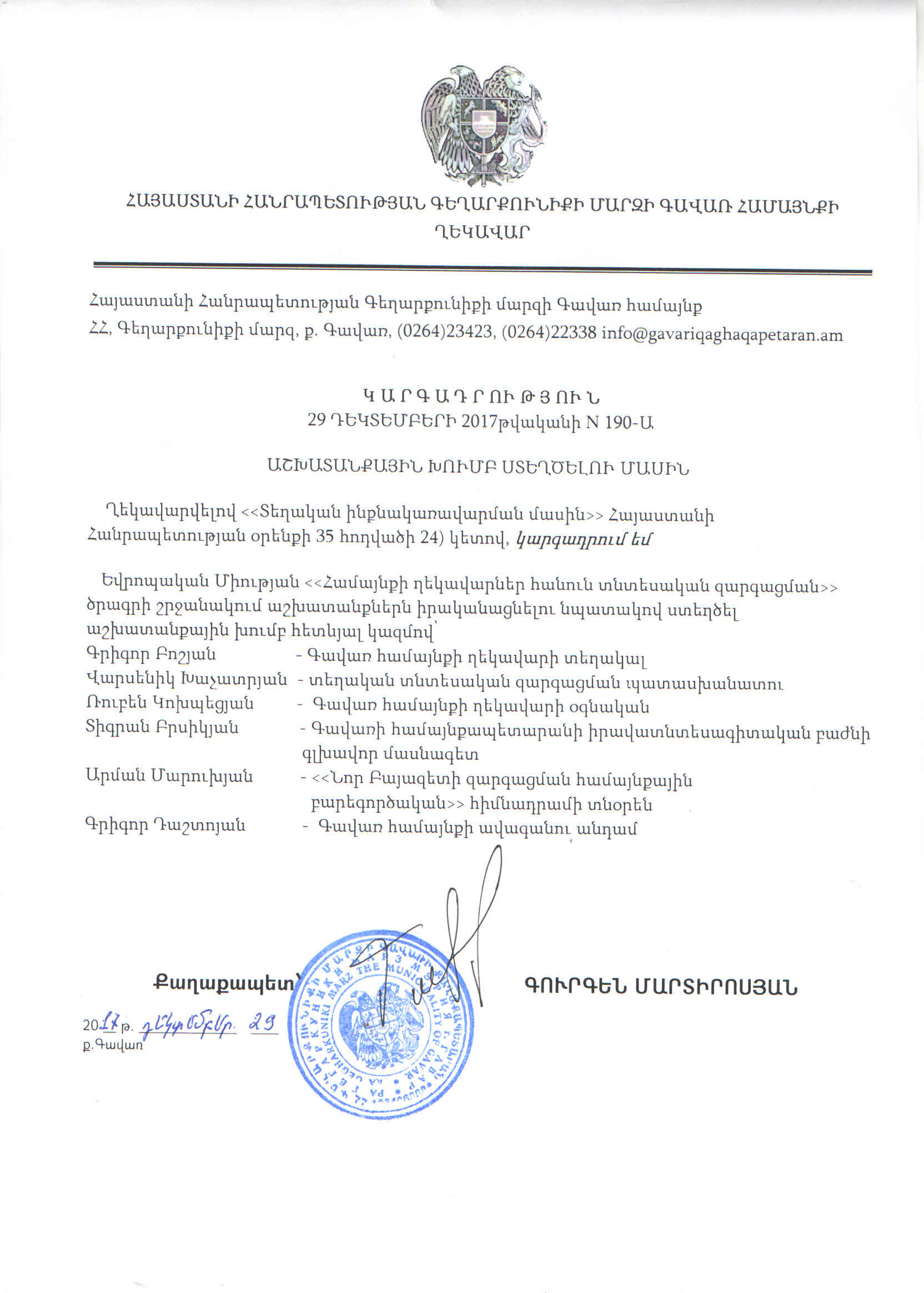 Annex 4. List of organizations and names of participants involved in the partnership of local economic development in Gavar community1.Arman Marukhyan – Director of “Community benevolent foundation for development of Nor Bayazet” 2.MkrtichManukayn – Chief specialist of Agriculture division of Gavar municipality3. “GarnikGapoyan” P/E GagikGharabaghtsyan4. “Shah” LTD CSO director Anahit Shahzadyan5. “Covenant of Mayors” EU initiative6. Gavar State University, rector Ruzanna Hakobyan7. Agricultural college, director Siranush MartirosyanType of economic activitiesNumber & % of businesses (per classification)Number & % of businesses (per classification)Number & % of businesses (per classification)Number & % of businesses (per classification)MicroSmallMediumLargeIndustry20/10%organisations dealing with trade and other activities118/59%8/38.1%construction10/5%transportation,postal delivery services1/0.5% hotel for accommodationorganisation of public catering2/1%11/5.5% healthcare and social services11/5.5%2/66.7%financial  insurance activity3/1.5%10/47.1% activity related to real estate1/5.5%Professional, scientific and technical activities (includes accounting, architecture, engineering, research, market study, veterinary services)4/2%Education19/9.5%3/14.3%1/33.3%total200213STRENGTHSWEAKNESSESPresence of Gavar State University in the regionLow-productive processing of agricultural productsLack of travel agenciesTitle and/or Function (area/theme on which it works)Institutions/ Persons involvedAchievements(also indicate how it works – e.g. “plans”, implements projects, provides services, is permanent or ad hoc/occasionalAssessment: useful or not usefulAgriculture FarmersPlanning cycle / periodicallyUseful  Renewable energyCommunityPlanning cycle / periodicallyUsefulTourismtour operators, SNGOPlanning cycle / periodicallyUsefulSTRENGTHSWEAKNESSES1. favourable climatic conditions1. Not frequent meetings of community leaders with enterprises2. SNGOs, CSOs are active in the community2. newly created opportunity with tour operators((Growth) Sector (sub-sectors)Main challenges likely requiring business support assistanceAgriculture sectorLack of modern agricultural machineryLack of mechanic-tractor stationLand consolidation according to zones problemLimited knowledge of agricultureAlpine road alignmentTourism sectorBad quality of the roads leading to tourist destinations Absence of the tourist map.Renewable energyInadequate  awareness of legal regulations,the need for investors in renewable energySTRENGTHSWEAKNESSES1.presence of lands of agricultural and energy significance1. lack of mutual support and cooperation with companies providing hotel and catering services2. Transparent competitive field2.Lack of agricultural cooperativesInstitution / donor(including banks and other credit organizations)Potential customers / beneficiariesPreferred economic sectors / activitiesThe minimum and maximum amount allocatedRequirements(pledge, etc.)Commercial banksSMECommunity residentsOrganizationsTrade,Agriculture, constructionStarting with 50000 AMD,There is no maximum threshold setGuarantorPledgeCredit organizationsSMECommunity residentsOrganizationsTradeFarmingCattle breedingUp to 5 million AMD and moreGuarantor, availability of real estateSTRENGTHSWEAKNESSESAccess to credit products, best money transfer systemAvailability of pledge for small business loansLow interest rates for agricultural loans  The necessity of credit history of start-up business Expressed private sector needs by type of infastructureExisting Provision in this segmentIndicative future requirements (within 6 years)Public-owned property / sites that can be developedMicro-company or sole trader workspace (workshops) – (with/without) shared common facilitiesAreas with poor conditionsArea renovationCommunity public areas withpossible developmentOffice space – (with/without) shared common facilitiesavailable areasRentalBusiness incubator (< 10 start-up/micro-companies; > 10 start-up/micro-companies)5 startup micro companiesProvision of areasCommunity public areas withpossible developmentBusiness/ Industrial park--Science/ Technology parkAreas with poor conditionsRenovation -STRENGTHSWEAKNESSES1. Availability of land areas1. Poor conditions of the areas2.  Leasing opportunity2. The slow procedure of consolidation and leasing the landsAgreed Regulatory ChallengesHigh/ Low Negative ImpactMain public agency involvedScope for local mitigation/improvement (details)Citizen serviceLowLGUImplementation of a single window serviceSupport to start-upsLowLGULegal advice improvementDocumentation systemLowLGUImprovement of the systemSTRENGTHSWEAKNESSES1. Equal Opportunities for Citizen Service1. Lack of single window service center2. Flexible system of local taxes and fees2. Direct contact of the citizens with the community servantsSector(According to the Table 1]Current Skills Situation(e.g. significant/slight shortage/mismatch/ excess to demand)Projected Future Situation(e.g. significant/slight shortage/mismatch/ excess to demand)Possible Directions for ActionAgriculture, sheep breedingMismatchMismatchOrganization of professional trainings on farming, meat and dairy processing technologiesConstructionMismatchMismatchorganisation of re-qualification trainings of buildersAccomodation and public cateringExcess to demandMismatchOrganization of trainings on catering and service, organization of trainings on foreign languagesStrengths in Current Ways of WorkingRatingof Importance (1-5)Weaknesses in Current Ways of WorkingRatingof Importance (1-5)Existence of local employment centre5Absence of demand for relevant specialists from the employer5Employers’ requirements5Non-transparency in demand presentation5Proffesional trainings and consultations5Not regular organization5Employers’ requirements5Absence of vacancy announcements by specialties5Possible Improved Ways of WorkingPossible Improved Ways of WorkingPossible Improved Ways of WorkingPossible Improved Ways of WorkingCooperation between employment centre and employers.Cooperation between employment centre and employers.Cooperation between employment centre and employers.Cooperation between employment centre and employers.Cooperation between municipality, business, relevant education institutions.Cooperation between municipality, business, relevant education institutions.Cooperation between municipality, business, relevant education institutions.Cooperation between municipality, business, relevant education institutions.Likes/Perceived Strengths in the Image we Project ExternallyDegree of Importance (1-5)Dislikes/Perceived Weaknesses in the Image we Project ExternallyDegree of Importance (1-5)Being the centre of the region5Poor infrastructures of settlements5Local quality products5Absence of external market to sell local products5Organisation of the festival5Community-private sector lack of cooperation5Possible Actions that could easily be ConsideredPossible Actions that could easily be ConsideredPossible Actions that could easily be ConsideredLed byTo use links of Head of community to create new opportunities for business cooperationTo use links of Head of community to create new opportunities for business cooperationTo use links of Head of community to create new opportunities for business cooperationLGUTo organize business meetingsTo organize business meetingsTo organize business meetingsLGUTo create new cooperation of sister-citiesTo create new cooperation of sister-citiesTo create new cooperation of sister-citiesLGUSTRENGTHSWEAKNESSES1. Gavar community is the regional centre of Gegharkunik centre1. In the eveningAbsence of entertainment places2. Visible change of development of the community2. Poor conditions of secondary roadsStrengthsWeaknessesNumber of sunny days in the community is high – 330 daysHigher and other education institutionsAlpine zones of pasturesHigh quality drinking waterFresh air due to Lake SevanThe fact that Gavar community is regional centerPresence of historic-cultural sites / church, chapel, tombstead /Strict long wintersPoor condition of the roads near pastures and cultivated landsAbsence of standardized  slaughterhousesDependency of the population on incomes from agricultural sector Low level of GDP per capitaAbsence of refrigerators to store agricultural productsLack of cultural and entertainment placesOpportunitiesThreatsPresence of cross-stones of Lake Sevan and Noratus community for tourism developmentCommunity traditional dishes / baklava, kufta, gata / as an opportunity for domestic and ingoing tourism developmentncrease in meat prices as a cattle breeding opportunityUse of the drainage system from the lake "Akna"  as an opportunity to increase the number of livestock and to produce ecologically clean meat productsHigh rate of employment of the population in agriculture is a possibility of cattle breeding developmentAvailability of energy-efficient lands as an opportunity for solar energy dischargeGlobal warming – droughtChange of climatic conditions (unpredictable disasters)BuildingblocksKey ObjectivesActions / Projects ideasDuration (start/finish)Partners involvedEstimated costsResultsMonitoringindicatorsInstitutional framework of regulationSkills, human capital, inclusivenessLand and infrastructures1. There are favorable conditions and investment environment for solar energy development1.1 Development of an investment package for the construction of a photovoltaic station in the area of 2.38000 hectares of energy significance, publication on the website for attracting investors01․05․201901․12․2019investorsLGU488 milion AMD / 872000  Euro Investment portfolio available to investorsSolar photovoltaic plant built by investor with capacity of 1391.04 kWCO2 emission reduction Annual solar power generation - 1853884 kWhAvailable investorsHigh level of awareness among business entitiesInstitutional framework of regulationSkills, human capital, inclusivenessLand and infrastructures1. There are favorable conditions and investment environment for solar energy development1.2 Organization of meetings on energy efficiency issues with economic entities01․05․201931․12․2020LGU1000000 AMD1790 EuroNumber of informed economic entitiesAt least 3 meetings organizedCO2 emission reduction Annual solar power generation - 1853884 kWhAvailable investorsHigh level of awareness among business entitiesLand and infrastructuresSkills, human capital, inclusivenessInstitutional framework of regulation2. Promote the development of livestock sector in agriculture2.1 Leveling of the roads between fields01.06.2019-31.09.2019թթLGU1500000AMD/2700 Euroimproved roads – 7kmQualified farmersImproved pastures5 qualified farmersImproved and watered pasturesAdded quantity of quality meat productsLand and infrastructuresSkills, human capital, inclusivenessInstitutional framework of regulation2. Promote the development of livestock sector in agriculture2.2 Livestock development training01.09.2019-01.12.2019Agricultural CollegeLGU150000 AMD/270 EuroNumber of trainingsNumber of participants of the training – 5Qualified farmersImproved pastures5 qualified farmersImproved and watered pasturesAdded quantity of quality meat productsLand and infrastructuresSkills, human capital, inclusivenessInstitutional framework of regulation2. Promote the development of livestock sector in agriculture2.3 Providing livestock with drinking water by the placement of watering points / pasture watering/01.05.2019 –31.10․2019LGU10000000 AMD17860 EuroInstallation of intestines with proper designImprovement of adjacent areasQualified farmersImproved pastures5 qualified farmersImproved and watered pasturesAdded quantity of quality meat productsLand and infrastructuresSkills, human capital, inclusivenessInstitutional framework of regulation 3. Developed domestic and ingoing tourism in the community3.1 Organization of the “Big Oven” Festival in Gavar01.08.2019-31.11.2020World Vision International charity organization, LGUnumber of pavilions installedOrganized festivalNumber of festival participantsOnline published video about Gavar communityIncreasing the satisfaction of the community residentsIncreased number of tourists visiting the communityLand and infrastructuresSkills, human capital, inclusivenessInstitutional framework of regulation 3. Developed domestic and ingoing tourism in the community3.2 Community Historical and Cultural Places Marking and Video Preparation01.06.2019-31.12․2019Hand of hope" NGOLGU150000 AMD 268 Euroidentified historical and cultural sitesVideo on community, up to 10 minutesDevelopment of a plan for land improvement Online published video about Gavar communityIncreasing the satisfaction of the community residentsIncreased number of tourists visiting the community3.3 Info meetings and tours with tour operators01.06.2019-01.12․2020Տուր օպերատորներLGU150000 AMD/270 EuroNumber of info meetingsNumber of organized toursMeetings at the Municipal AdministrationOnline published video about Gavar communityIncreasing the satisfaction of the community residentsIncreased number of tourists visiting the communityActionsEstimatedcostsSource of financingSource of financingSource of financingSource of financingFunding gapsRemarksActionsEstimatedcostsLocal budgetUpper level budgetsBusinessDonorsFunding gapsRemarks1.1 Development of an investment package for the construction of a photovoltaic station in the area of 2.38000 hectares of energy significance, publication on the website for attracting investors488 milion AMD / 872000 Euro0․2%--99, 8%487000000AMD870000 EuroGrantCommunity budgetor sponsors1.2 Organization of meetings on energy efficiency issues with economic entities1,000,000 AMD1790 Euro100%---LGU2.1 Leveling of the roads between fields1,500,000 AMD2680 Euro100%LGU2.2 Livestock development training 150,000 AMD268 Euro100%----LGU2.3 Providing livestock with drinking water by the placement of watering points / pasture watering/10,000,000 AMD17,860 Euro100%---LGU3.1 Organization of the “Big Oven” Festival in Gavar1,500,000 AMD2,680 Euro-World Vision International charity organization-World Vision International charity organization3.2 Community Historical and Cultural Places Marking and Video Preparation150,000 AMD268 Euro100%-100%-LGU3.3 Info meetings and tours with tour operators150,000 AMD268 Euro100%--LGUTotal93450000 AMD882000 EuroActions/Project ideasDuration (start/end)Expected results1-6th monthsExpected results6-12th monthsExpected results12-18th monthsExpected results18-24th months1․1  Development of an investment package for the construction of a photovoltaic station in the area of 2.38000 hectares of energy significance, publication on the website for attracting investors01․05․201901․12․2019Approval of “Sustainable energy development” projectInvestment portfolio available to investorsSolar photovoltaic plant with a capacity of 1391.04 kW power is being built by the investorsCO2 emission reductionAnnual solar power generation - 1853884 kWhAvailable investors1.2 Organization of meetings on energy efficiency issues with economic entities01.04.2020 –31.12.2020-Number of informed entities3 meetings organized by the municipalityHigh level of awareness among business entities2.1 Leveling of the roads between fields01.06.2019-31.08.2019Announcement of the tender for road improvement.Implementation of Road Improvement WorksImproved pastures provided with drinking water for cattle2.2 Livestock development training01.09.2019-01.12.2019A stipulation was obtained with Agricultural College to carry out trainings and workshopsTopics and participants of the workshops are confirmedNumber of trainingsNumber of participants of the training – 55 qualified farmers2.3 . Providing livestock with drinking water by the placement of watering points / pasture watering/01.05.2019 -01.10.2019Pasture registry and site selection activitiesPlacement of intestinespresence of livestock drinking water system in pasturesincrease of livestock3.1 Organization of the “Big Oven” Festival in Gavar01.08.2019-31.12.2020Implementation of park improvement activities and provision of the park area for festivalAgreement with tour operators for the participation of tourists in the festivalInstallation of pavilions for traditional dishesIncreasing number of tourists participating in the festivalAchievement of an experience to better organize festivalsThe community has become more recognizable with its traditional dishes3.2 Community Historical and Cultural Places Marking and Video Preparation01.06.2019-31.12.2019Identification of historic-cultural sites by "Hand of hope" NGO, photo and video productionPhoto and video distribution by social and other networksThe community is recognized in social and other networks3.3 Info meetings and tours with tour operators01.06.2019թ-31․.12.2020Organization of info meetings with tour operators at the municipalityAchievement of agreements for the arrangement of tours during the meetingstasting traditional dishes at food service locationsOrganized tours in Gavarmeetings held at the municipality of GavarԳործողությունների նկարագրություն 1․1Գործողությունների նկարագրություն 1․1Անվանում1. էներգետիկ նշանակության 2․38000հա հողատարածքում ֆոտովոլտային կայանի կառուցման ներդրումային փաթեթի մշակում, տեղադրում կայք էջում ներդրողների ներգրավման համար1. էներգետիկ նշանակության 2․38000հա հողատարածքում ֆոտովոլտային կայանի կառուցման ներդրումային փաթեթի մշակում, տեղադրում կայք էջում ներդրողների ներգրավման համարԱռաջատար գործընկերՄասնակից գործընկերներՏԻՄՏԻՄՄեկնարկի ամսաթիվ01․05․201901․05․2019Տևողություն21ամիս21ամիսԸնդհանուր գնահատված ծախս488 մլն ՀՀդրամ / 872000 Եվրո488 մլն ՀՀդրամ / 872000 ԵվրոԿապիտալ ծախսեր (եթե կան)Այլ ծախսեր (եթե կան) չկանխատեսված  ծախսեր չկանխատեսված  ծախսեր Ֆինանսավորման աղբյուրներ (եթե հայտնի են)դրամաշնորհ կամ հովանավորներհամայնքի բյուջեդրամաշնորհ կամ հովանավորներհամայնքի բյուջեԱրդյունք (անհրաժեշտության դեպքում՝ ցուցիչներ)Նեդնողների կողմից կառուցված արևային ֆոտովոլտային կայան 1391.04կՎտ հզորությամբՆեդնողների կողմից կառուցված արևային ֆոտովոլտային կայան 1391.04կՎտ հզորությամբՎերջնարդյունք՝ ցուցանիշներովCO2արտանետումների կրճատուՏարեկան արտադրված արևային էներգիայի քանակը՝ 1853884 կվտժCO2արտանետումների կրճատուՏարեկան արտադրված արևային էներգիայի քանակը՝ 1853884 կվտժՊլանավորված նպատակներ, որոնց իրագործմանը նպաստելու է գործողության իրականացումըԱրևային էներգետիկայի զարգացման համար կան բարենպաստ պայմաններ և ներդրումային միջավայր։Արևային էներգետիկայի զարգացման համար կան բարենպաստ պայմաններ և ներդրումային միջավայր։Գործողությանն առնչվող հիմնասյուներըՀող և ենթակառուցվածքներ, Կարգավորման ինստիտուցիոնալ շրջանակՀող և ենթակառուցվածքներ, Կարգավորման ինստիտուցիոնալ շրջանակԳործողությունների նկարագրություն 1․2Գործողությունների նկարագրություն 1․2Անվանում1․2 էներգախնայողության  էնեգաարդյունավետության թեմայով հանդիպումների կազմակերպում տնտեսվարողների հետ1․2 էներգախնայողության  էնեգաարդյունավետության թեմայով հանդիպումների կազմակերպում տնտեսվարողների հետԱռաջատար գործընկերՄասնակից գործընկերներՏԻՄՏԻՄՄեկնարկի ամսաթիվ01․05․201901․05․2019Տևողություն21ամիս21ամիսԸնդհանուր գնահատված ծախս1000000ՀՀդրամ 1790Եվրո1000000ՀՀդրամ 1790ԵվրոԿապիտալ ծախսեր (եթե կան)--Այլ ծախսեր (եթե կան) --Ֆինանսավորման աղբյուրներ (եթե հայտնի են)Գավառի համայնքապետարանԳավառի համայնքապետարանԱրդյունք (անհրաժեշտության դեպքում՝ ցուցիչներ)կազմակերպված ամենաքիչը 3 հանդիպումկազմակերպված ամենաքիչը 3 հանդիպումՎերջնարդյունք՝ ցուցանիշներովիրազեկվածության բարձր ցուցանիշ տնտեսվարողների մոտիրազեկվածության բարձր ցուցանիշ տնտեսվարողների մոտՊլանավորված նպատակներ, որոնց իրագործմանը նպաստելու է գործողության իրականացումըէներգախնայողության  էնեգաարդյունավետության  իրազեկվածության բարձրացումէներգախնայողության  էնեգաարդյունավետության  իրազեկվածության բարձրացումԳործողությանն առնչվող հիմնասյուներըՀմտություններ մարդկային կապիտալ, ներառականությունՀմտություններ մարդկային կապիտալ, ներառականությունԳործողությունների նկարագրություն 2․1Գործողությունների նկարագրություն 2․1Անվանում2.1 Դաշտամիջյան ճանապարհների հարթեցում2.1 Դաշտամիջյան ճանապարհների հարթեցումԱռաջատար գործընկերՄասնակից գործընկերներԳավառի համայնքապետարանԳավառի համայնքապետարանՄեկնարկի ամսաթիվ01.06.201901.06.2019Տևողություն15ամիս15ամիսԸնդհանուր գնահատված ծախս1500000ՀՀդրամ 2700Եվրո1500000ՀՀդրամ 2700ԵվրոԿապիտալ ծախսեր (եթե կան)--Այլ ծախսեր (եթե կան) --Ֆինանսավորման աղբյուրներ (եթե հայտնի են)ՏԻՄՏԻՄԱրդյունք (անհրաժեշտության դեպքում՝ ցուցիչներ)Բարեկարգված ճանապարհներ 7կմԲարեկարգված ճանապարհներ 7կմՎերջնարդյունք՝ ցուցանիշներովԲարեկարգված և ջրարբիացված արոտավայրերԲարեկարգված և ջրարբիացված արոտավայրերՊլանավորված նպատակներ, որոնց իրագործմանը նպաստելու է գործողության իրականացումըխթանել անասնապահության ոլորտի զարգացմանըխթանել անասնապահության ոլորտի զարգացմանըԳործողությանն առնչվող հիմնասյուներըՀող և ենթակառուցվածքներՀող և ենթակառուցվածքներԳործողությունների նկարագրություն 2․2Գործողությունների նկարագրություն 2․2ԱնվանումԱնասնապահության զարգացման թեմայով վերապատրաստումԱնասնապահության զարգացման թեմայով վերապատրաստումԱռաջատար գործընկերՄասնակից գործընկերներՏԻՄ, Գյուղատնտեսական քոլեջՏԻՄ, Գյուղատնտեսական քոլեջՄեկնարկի ամսաթիվ01.09.201901.09.2019Տևողություն15 ամիս15 ամիսԸնդհանուր գնահատված ծախս150000ՀՀ դրամ 270Եվրո150000ՀՀ դրամ 270ԵվրոԿապիտալ ծախսեր (եթե կան)--Այլ ծախսեր (եթե կան) --Ֆինանսավորման աղբյուրներ (եթե հայտնի են)ՏԻՄՏԻՄԱրդյունք (անհրաժեշտության դեպքում՝ ցուցիչներ)Վերապատրաստման մասնակիցների թիվը՝ 5Վերապատրաստման մասնակիցների թիվը՝ 5Վերջնարդյունք՝ ցուցանիշներով5որակավորված ֆերմերներ5որակավորված ֆերմերներՊլանավորված նպատակներ, որոնց իրագործմանը նպաստելու է գործողության իրականացումըխթանել անասնապահության ոլորտի զարգացմանըխթանել անասնապահության ոլորտի զարգացմանըԳործողությանն առնչվող հիմնասյուներըՀմտություններ մարդկային կապիտալ,ներառականությունՀմտություններ մարդկային կապիտալ,ներառականությունԳործողությունների նկարագրություն 2․3Գործողությունների նկարագրություն 2․3ԱնվանումԱնասունների խմելու ջրով ապահովումը խմոցների տեղադրմամբ /արոտավայրերի ջրարբիացումԱնասունների խմելու ջրով ապահովումը խմոցների տեղադրմամբ /արոտավայրերի ջրարբիացումԱռաջատար գործընկերՄասնակից գործընկերներ ՏԻՄ,միջհամայնքային կոոպերացիա ՏԻՄ,միջհամայնքային կոոպերացիաՄեկնարկի ամսաթիվ01.05.2019 01.05.2019 Տևողություն17ամիս17ամիսԸնդհանուր գնահատված ծախս10000000ՀՀդրամ 17860 Եվրո10000000ՀՀդրամ 17860 ԵվրոԿապիտալ ծախսեր (եթե կան)--Այլ ծախսեր (եթե կան) --Ֆինանսավորման աղբյուրներ (եթե հայտնի են)ՏԻՄՏԻՄԱրդյունք (անհրաժեշտության դեպքում՝ ցուցիչներ)խմոցների տեղադրում համապատասխան նախագծիխմոցների տեղադրում համապատասխան նախագծիՎերջնարդյունք՝ ցուցանիշներովԲարեկարգված և ջրարբիացված արոտավայրերԲարեկարգված և ջրարբիացված արոտավայրերՊլանավորված նպատակներ, որոնց իրագործմանը նպաստելու է գործողության իրականացումըխթանել անասնապահության ոլորտի զարգացմանը, անասնագլխաքանակի ավելացումովխթանել անասնապահության ոլորտի զարգացմանը, անասնագլխաքանակի ավելացումովԳործողությանն առնչվող հիմնասյուներըԿարգավորման և ինստիտուցիոնալ շրջանակ,Հող և ենթակառուցվածքներԿարգավորման և ինստիտուցիոնալ շրջանակ,Հող և ենթակառուցվածքներԳործողությունների նկարագրություն 3․1Գործողությունների նկարագրություն 3․1ԱնվանումԳավառի”Մեծ փուռ” փառատոնիկազմակերպումԳավառի”Մեծ փուռ” փառատոնիկազմակերպումԱռաջատար գործընկեր«Վորլդ Վիժն Ինթերնեյշնլ” միջազգային բարեգործական կազմակերպություն«Վորլդ Վիժն Ինթերնեյշնլ” միջազգային բարեգործական կազմակերպությունՄասնակից գործընկերներՏԻՄՏԻՄՄեկնարկի ամսաթիվ01.08.2019 31.11.2020թթ01.08.2019 31.11.2020թթՏևողություն2 ամիս2 ամիսԸնդհանուր գնահատված ծախս1500000ՀՀդրամ 2680Եվրո1500000ՀՀդրամ 2680ԵվրոԿապիտալ ծախսեր (եթե կան)--Այլ ծախսեր (եթե կան) --Ֆինանսավորման աղբյուրներ (եթե հայտնի են)«Վորլդ Վիժն Ինթերնեյշնլ” միջազգային բարեգործական կազմակերպություն«Վորլդ Վիժն Ինթերնեյշնլ” միջազգային բարեգործական կազմակերպությունԱրդյունք (անհրաժեշտության դեպքում՝ ցուցիչներ)փառատոնի մասնակիցների թիվփառատոնի մասնակիցների թիվՎերջնարդյունք՝ ցուցանիշներովՀամայնքի բնակիչների բավարարվածության բարձրացումՀամայնքի բնակիչների բավարարվածության բարձրացումՊլանավորված նպատակներ, որոնց իրագործմանը նպաստելու է գործողության իրականացումը նրքին տուրիզմի զարգացում նրքին տուրիզմի զարգացումԳործողությանն առնչվող հիմնասյուներըԿարգավորման և ինստիտուցիոնալ շրջանակՀող և ենթակառուցվածքներԿարգավորման և ինստիտուցիոնալ շրջանակՀող և ենթակառուցվածքներԳործողությունների նկարագրություն 3․2Գործողությունների նկարագրություն 3․2ԱնվանումՀամայնքի պատմամշակութային վայրերի տեղանշում և տեսանյութի պատրաստումՀամայնքի պատմամշակութային վայրերի տեղանշում և տեսանյութի պատրաստումԱռաջատար գործընկերՄասնակից գործընկերներ“Հույսի ձեռք”  ՍՀԿ ՏԻՄ“Հույսի ձեռք”  ՍՀԿ ՏԻՄՄեկնարկի ամսաթիվ01.06.201901.06.2019Տևողություն12 ամիս12 ամիսԸնդհանուր գնահատված ծախս150000 ՀՀ դրամ 268Եվրո150000 ՀՀ դրամ 268ԵվրոԿապիտալ ծախսեր (եթե կան)--Այլ ծախսեր (եթե կան) չնախատեսված ծախսերչնախատեսված ծախսերՖինանսավորման աղբյուրներ (եթե հայտնի են)ՏԻՄՏԻՄԱրդյունք (անհրաժեշտության դեպքում՝ ցուցիչներ)վերհանված պատմամշակութային վայրերվերհանված պատմամշակութային վայրերՎերջնարդյունք՝ ցուցանիշներովԱռցանց տեղադրված տեսանյութ Գավառ համայնքի վերաբերյալԱռցանց տեղադրված տեսանյութ Գավառ համայնքի վերաբերյալՊլանավորված նպատակներ, որոնց իրագործմանը նպաստելու է գործողության իրականացումը  դիրքվորում ներքին և արտաքին տուրիզմ խթանման  դիրքվորում ներքին և արտաքին տուրիզմ խթանմանԳործողությանն առնչվող հիմնասյուներըԱրտաքին դիրքավորում և մարքեթինգԱրտաքին դիրքավորում և մարքեթինգԳործողությունների նկարագրություն 3․3Գործողությունների նկարագրություն 3․3ԱնվանումՏուր օպերատորների հետ ճանաչողական հանդիպումների և տուրերի կազմակերպումՏուր օպերատորների հետ ճանաչողական հանդիպումների և տուրերի կազմակերպումԱռաջատար գործընկերՄասնակից գործընկերներՏԻՄՏԻՄՄեկնարկի ամսաթիվ01.06.2019թ-31․12․2020թթ01.06.2019թ-31․12․2020թթՏևողություն18 ամիս18 ամիսԸնդհանուր գնահատված ծախս150000ՀՀդրամ 268Եվրո150000ՀՀդրամ 268ԵվրոԿապիտալ ծախսեր (եթե կան)--Այլ ծախսեր (եթե կան) չնախատեսված ծախսերչնախատեսված ծախսերՖինանսավորման աղբյուրներ (եթե հայտնի են)ՏԻՄՏԻՄԱրդյունք (անհրաժեշտության դեպքում՝ ցուցիչներ)ճանաչողական հանդիպումների քանակկազմակերպված տուրերի քանակ ճանաչողական հանդիպումների քանակկազմակերպված տուրերի քանակ Վերջնարդյունք՝ ցուցանիշներովՀամայնք այցելած զբոսաշրջիկների քանակի աճՀամայնք այցելած զբոսաշրջիկների քանակի աճՊլանավորված նպատակներ, որոնց իրագործմանը նպաստելու է գործողության իրականացումը խթանում ներքին և արտաքին տուրիզմի զարգացման խթանում ներքին և արտաքին տուրիզմի զարգացմանԳործողությանն առնչվող հիմնասյուներըԿարգավորման և ինստիտուցիոնալ շրջանակ Արտաքին դիրքավորում և մարքեթինգԿարգավորման և ինստիտուցիոնալ շրջանակ Արտաքին դիրքավորում և մարքեթինգNParticipantsContent of the meetingsDateLocation1․Deputy Head of Gavar community, representatives of community business environment, NGOs and CSOs, agronomists, builders, representatives of benevolent funds, LED officersPreparation of awareness-raising, collection of information of “Mayors for Economic Growth” project and development of LEDP12.12.2017Gavar municipality2․Deputy Head of Gavar community, LED officer of Yeghegnadzor community, agronomists, benevolent funds, representatives of business association and NGOsWithin the framework of “Mayors for Economic Growth” project discussions on integration of higher education institutions and opportunities to invest in the community23.12.2017Gavar municipality3․Deputy Head of Gavar community, representatives of Gavar State University and Agricultural College, agronomists, chief specialists of agriculture division of the municipality, builders, NGOs, businessmen, LED officerWithin the framework of “Mayors for Economic Growth” project discussions on the ways of promoting agriculture and tourism, integration of HEIs, development of solar energy in the community, renovation of Buniatyan street13.02.2018Gavar municipality